АДМИНИСТРАЦИЯ СЕЛЬСКОГО ПОСЕЛЕНИЯТИХВИНСКИЙ СЕЛЬСОВЕТДОБРИНСКОГО МУНИЦИПАЛЬНОГО РАЙОНАЛИПЕЦКОЙ ОБЛАСТИП О С Т А Н О В Л Е Н И Е07.04.2017	г		         		                  №30д.Большая ПлавицаОб утверждении отчета об исполнении бюджета  сельского поселения Тихвинский сельсовет Добринского муниципального района Липецкой области Российской Федерации за 1 квартал 2017 годаВ соответствии с пунктом 5 статьи 264.2 Бюджетного кодекса Российской Федерации, рассмотрев данные об исполнении бюджета сельского поселения Тихвинский сельсовет Добринского муниципального района Липецкой области Российской Федерации администрацияПОСТАНОВЛЯЕТ:Утвердить отчет об исполнении бюджета  сельского поселения Тихвинский сельсовет за 1 квартал 2017 года согласно приложению к настоящему постановлению.Контроль за выполнением настоящего постановления возложить на старшего специалиста 1 разряда сельского поселения Тихвинский сельсовет Гудакову Т.П.3. Настоящее постановление вступает в силу со дня его подписания и подлежит официальному обнародованию.Глава администрациисельского поселенияТихвинский селсьовет                                          А.Г.Кондратов		 Отчет об исполнении бюджета сельского поселения Тихвинский сельсовет Добринского муниципального района Липецкой области Российской Федерации за 1 квартал 2017 года	Наименование показателейУточненный годовой план (руб)Исполнение за  первый квартал  2017 года(руб)% исполнения к годовому плануНалоговые и неналоговые доходы1274500155628,9512,2в том числе:налог на доходы физических лиц9050012774,9314,1УСН1600040217,27251,3единый сельскохозяйственный налог---налог на имущество34600055476,9116земельный налог80800042294,665,2Доходы от реализации иного имущества, находящегося в собственности поселений (за исключением имущества муниципальных бюджетных и автономных учреждений, а также имущества муниципальных унитарных предприятий, в том числе казенных), в части реализации основных средств по указанному имуществу14000Средства самообложения граждан, зачисляемые в бюджеты поселений4865,18Безвозмездные поступления5038788626786,5912,4Дотации от других бюджетов бюджетной системы Российской Федерации227070056767525Субвенции от других бюджетов бюджетной системы Российской Федерации681001700025Прочие субсидии22675Межбюджетные трансферты, передаваемые бюджетам сельских поселений из бюджетов муниципальных районов на осуществление части полномочий по решению вопросов местного значения в сответствии с заключенными соглашениями267731342111,59Прочие безвозмездные поступления86613,38ВСЕГО ДОХОДОВ:6313288782415,5412,4Дефицит(-), профицит(+)-26425-269653,68РАСХОДЫОбщегосударственные вопросы1933977426017,4122,0Национальная оборона68100889,4913,0Национальная безопасность и правоохранительная деятельность---Национальная экономика 2677613421111,6Жилищно-коммунальное хозяйство27736823500084,7Культура, кинематография138195534000024,6Обслуживание государственного и муниципального долга100049,324,9ВСЕГО РАСХОДОВ63397131052069,2216,6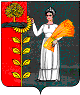 